МОП «Развитие»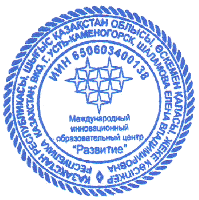 Утверждаю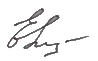 Директор Е. Шаламова _________________ 01.07.2018 годаПоложение о Международном конкурсе «Лето в картинах»I. Общие положения. 1.1 . Настоящее положение определяет цели, задачи, порядок предоставления информационных услуг и дальнейших услуг по обработке полученных данных в виде организации и проведения международного конкурса «Лето в картинах»  (далее – конкурс), организационное и методическое обеспечение, порядок участия в конкурсе и порядок определения победителей.1.2. Официальный сайт проводимого конкурса : «Международный инновационный образовательный сайт «Развитие»» http://portalrasvitie.ru/1.3. Вся информация о проведении и сроках регистрации на конкурс публикуется в этом положении, а также на официальном сайте.1.4. Проводимый конкурс  является коммерческим. Оплата за участие в конкурсе осуществляется за счёт собственных средств участников. Стоимость услуг сайта «Развитие» 199 рублей (995 тенге) за одного участника.1.5. Подача заявки на участие в Конкурсе и ее оплата подразумевает полное согласие с Пунктами данного Положения. школьного возраста.1.7. Рабочим языком проведения Конкурса  1.6. Конкурс направлен на творческое развитие является русский и казахский языки.2. Цели и задачи мероприятия.2.1.Цели и задачи конкурса:  - содействие включению учащихся в познавательную деятельность; - развитие логического мышления и творческих способностей учащихся; - использование в работе с учащимися дистанционных образовательных технологий; - формирование ИКТ-компетентности учащихся, компетенций по познавательной  деятельности.2.2.Предмет конкурса:Конкурсное задание "Лето в картинах", состоящее из задания «Соотнеси автора (русского художника) и его картину»Категория участников3. Тема конкурса: «Лето в картинах»3.1 Участники:  участниками Конкурса считаются учащиеся 9-11 классов образовательных организаций, организаций дополнительного образования, студенты, оплатившие оргвзнос и подавшие конкурсные материалы.4. Регистрация, порядок проведения, условия.4.1. Для участия в Конкурсе необходимо зайти на страницу сайта «Международный образовательный портал «Развитие»» http://portalrasvitie.ru/. 4.2. Далее необходимо подать заявку по ссылке http://portal-rasvitie.nubex.ru/22632/22635/Заполните заявку на участие в Конкурсе по выбранной номинации. К заявке необходимо прикрепить конкурсную работу, или выслать на почтовый ящик bibizianka@bk.ruОплатите заявку на участие по реквизитам и через форму «Отправить квитанцию за участие в конкурсе» - прикрепить квитанцию об оплате за Конференцию. 4.3. После заполнения заявки участник должен дать согласие на обработку персональных данных.4.4. Организаторы не несут ответственности за технические, организационные и другие причины, помешавшие оплатить заявку вовремя или подтвердить оплату через форму «Отправить квитанцию за участие в конкурсе». Организаторы также не несут ответственности в случае, если участник Конкурса не смог оплатить заявку по причине неправильного ввода реквизитов для оплаты.4.5. Организаторы не несут ответственности за неправильно введённые данные пользователя и не верное оформление, и, как следствие, неправильно сформированные результаты.5.Форс-мажор.Ни одна из сторон не будет нести ответственность за полное или частичное невыполнение своих обязательств, если оно явилось следствием обстоятельств непреодолимой силы. Возникших после акцента настоящей публичной оферты в результате событий экстраординарной природы, которые Сторона не могла предвидеть или предотвратить любыми средствами. Следующие обстоятельства считаются экстраординарными событиями: наводнение, пожар, землетрясение или другие стихийные бедствия, а также война, военные действия, акты или действия властей, Dos или DDos-атака на сервера организатора, хакерские взломы и атаки, а также другие обстоятельства, не зависящие от воли обеих Сторон.6. Сроки, порядок и условия проведения конференции.6.1. Подача заявок начинается с 1  июля  2018 года по 231 июля  2018 года и далее продлевается.6.2. Участие в конкурсе, внесение материалов конкурса осуществляется на странице конкурса «Лето в картинах» http://portal-rasvitie.nubex.ru/5271/46866/. Выдача электронных наградных документов осуществляется сразу же (в течении двух дней), после получения конкурсного материала, которую он указал в заявке, оплаты, размещения материалов на странице «Материалы конкурса» http://portal-rasvitie.nubex.ru/22632/29246/29248/ и оценивания работы техническими экспертами по критериям. 6.3. Общее подведение итогов, публикация общих результатов будет осуществлено на странице "Материалы конкурса" экспертной комиссией.7. Награждение участников.7.1. Победители Конкурса награждаются Дипломами победителя 1-й, 2-й и 3-й Степени, остальные участники – Сертификатами участника. 7.2.Оценка конкурсной работы техническими экспертами по критериям - в течение 2 дней с момента принятия и размещения работы на странице «Материалы конкурса» http://portal-rasvitie.nubex.ru/22632/29246/29248/ .  7.3. Работы на сайте размещаются в течение 2 календарных дней.  Если по истечении этого срока работа не будет размещена, то предлагается обратиться в раздел КОНТАКТЫ - «Задать вопрос» http://portalrasvitie.ru/ru/contact/faq/  или написать на почту bibizianka@bk.ru